СОВЕТ ДЕПУТАТОВ КАЙДАКОВСКОГО СЕЛЬСКОГО ПОСЕЛЕНИЯ ВЯЗЕМСКОГО РАЙОНА СМОЛЕНСКОЙ ОБЛАСТИР Е Ш Е Н И Еот 28.10.2021 № 27Об установлении размера должностного оклада и размера дополнительных выплат лицу, замещающему муниципальную должность председателя Контрольно-ревизионной комиссии Кайдаковского сельского поселения Вяземского района  Смоленской областиВ соответствии с областным законом от 29.09.2021 года № 91-з «О мерах по материальному и социальному обеспечению председателя, заместителя председателя, аудиторов контрольно-счетного органа муниципального образования Смоленской области»,  руководствуясь Уставом муниципального образования «Вяземский район» Смоленской области, Совет депутатов Кайдаковского сельского поселения Вяземского района Смоленской областиРЕШИЛ:Установить лицу, замещающему муниципальную должность председателя Контрольно-ревизионной комиссии Кайдаковского сельского поселения Вяземского района  Смоленской области:     - размер должностного оклада согласно приложению №1;     - размеры дополнительных выплат согласно приложению № 2.     - порядок осуществления дополнительных выплат лицу, замещающему муниципальную должность председателя Контрольно-ревизионной комиссии Кайдаковского сельского поселения Вяземского района  Смоленской области,  согласно приложению № 3.       2. Утвердить Положение о предоставлении отпуска лицу, замещающему муниципальную должность председателя Контрольно-ревизионной комиссии Кайдаковского сельского поселения Вяземского района  Смоленской области, согласно приложению № 4.      3. Настоящее решение вступает в силу с момента принятия и распространяет свое действие на правоотношения, возникшие с  30.09.2021 года.Глава муниципального образования Кайдаковского сельского поселения Вяземского района  Смоленской области					    Е.Е. ТимохинПриложение № 1 к решению Совета депутатов Кайдаковского сельского поселения Вяземского района  Смоленской областиот 28.10.2021 № 27РАЗМЕРдолжностного оклада лица, замещающего муниципальную должность председателя Контрольно-ревизионной комиссии Кайдаковского сельского поселения Вяземского района  Смоленской областиПриложение № 2к решению Совета депутатов Кайдаковского сельского поселения Вяземского района  Смоленской области	от 28.10.2021 № 27РАЗМЕРЫдополнительных выплат лицу, замещающему муниципальную должность председателя Контрольно-ревизионной комиссии Кайдаковского сельского поселения Вяземского района  Смоленской областиЕжемесячная надбавка  к должностному окладу – 70 процентов должностного оклада (должностной оклад и вышеуказанная ежемесячная надбавка к должностному окладу составляют оклад денежного содержания).Ежемесячная надбавка к должностному окладу за выслугу лет в соответствии с пунктом 2 части 2 статьи 2 областного закона от 29 сентября 2021 года № 91-з «О мерах по материальному и социальному обеспечению председателя, заместителя председателя, аудиторов контрольно-счетного органа муниципального образования Смоленской области» в следующих размерах:3. Ежемесячная надбавка  к должностному окладу за особые условия работы.4.  Ежемесячная процентная надбавка к должностному окладу за работу со сведениями, составляющими государственную тайну, в размерах и порядке, определяемых федеральным законодательством.5. Ежемесячное денежное поощрение – 100 процентов оклада денежного содержания по занимаемой должности. Лицам, занимающим муниципальные должности председателя Контрольно-ревизионной комиссии Кайдаковского сельского поселения Вяземского района  Смоленской области, может также выплачиваться единовременное дополнительное денежное поощрение. 6. Премия за выполнение особо важных и сложных заданий – в пределах экономии годового фонда оплаты труда.7. Единовременная выплата при предоставлении ежегодного оплачиваемого отпуска либо в другое время – два оклада денежного содержания по занимаемой должности.       8. Материальная помощь – один оклад денежного содержания по               занимаемой должности.                                                                  	Приложение № 3 к решению Совета депутатов Кайдаковского сельского поселения Вяземского района  Смоленской областиот 28.10.2021 № 27ПОЛОЖЕНИЕо порядке дополнительных выплат лицу, замещающему муниципальную должность председателя Контрольно-ревизионной комиссии Кайдаковского сельского поселения Вяземского района  Смоленской областиОбщие положенияНастоящее положение в соответствии с областным законом от 29.09.2021  № 91-з  «О мерах по материальному и социальному обеспечению председателя, заместителя председателя, аудиторов контрольно-счетного органа муниципального образования Смоленской области» (далее – областной закон), определяет порядок выплаты лицам, замещающим муниципальные должности председателя Контрольно-ревизионной комиссии муниципального образования «Вяземский район» Смоленской области (далее – председатель)   ежемесячной надбавки за особые условия муниципальной службы, ежемесячного денежного поощрения, премии за выполнение особо важных и сложных заданий.Ежемесячная надбавка за особые условия муниципальной службы, ежемесячное денежное поощрение, премия за выполнение особо важных и сложных заданий  (далее – дополнительные выплаты) в соответствии с областным законом относятся к дополнительным выплатам и являются составляющими денежного содержания лиц, замещающих муниципальные должности.Порядок установления и выплаты ежемесячной надбавки за особые условия муниципальной службы, ежемесячного денежного поощрения, премии за выполнение особо важных и сложных заданийКонкретный размер каждой из дополнительных выплат с учетом предельного размера в отношении председателя оформляется приказом председателя Контрольно-ревизионной комиссии муниципального образования «Вяземский район» Смоленской области.Ежемесячная надбавка за особые условия муниципальной службы (далее – надбавка) устанавливается с учетом сложности и напряженности профессиональной служебной деятельности, специального режима лиц, замещающих муниципальные должности.Премия за выполнение особо важных и сложных заданий устанавливается с учетом обеспечения выполнения задач и функций муниципального образования, личного трудового вклада в общие результаты служебной деятельности при выполнении особо важных и сложных заданий.  Выплата премии осуществляется по приказу председателя Контрольно-ревизионной комиссии муниципального образования «Вяземский район» Смоленской области.Дополнительные выплаты, указанные в пунктах 1,3 приложения № 2 осуществляются без издания дополнительного правового акта.При наличии экономии фонда оплаты труда в порядке, определенном председателем Контрольно-ревизионной комиссии муниципального образования «Вяземский район» Смоленской области, лицам, замещающим муниципальные должности председателя Контрольно-ревизионной комиссии Кайдаковского сельского поселения Вяземского района  Смоленской области, может выплачиваться также единовременное дополнительное денежное поощрение в размере, не превышающем сумму экономии фонда оплаты труда. Все дополнительные выплаты лицам, замещающим муниципальные должности председателя Контрольно-ревизионной комиссии Кайдаковского сельского поселения Вяземского района  Смоленской области, осуществляются в пределах фонда оплаты труда.Порядок выплаты материальной помощи, единовременной выплаты при предоставлении ежегодного оплачиваемого отпускаМатериальная помощь выплачивается в качестве социальной поддержки, а также в связи со стихийным бедствием и иными непредвиденными обстоятельствами (пожар, квартирная кража, авария и другие обстоятельства), болезнью, рождением ребенка, смертью близких родственников и по другим уважительным причинам.Материальная помощь выплачивается в течение календарного года. По желанию выплата материальной помощи может быть приурочена к ежегодному оплачиваемому отпуску.Выплата материальной помощи осуществляется по приказу председателя Контрольно-ревизионной комиссии муниципального образования «Вяземский район» Смоленской области.Единовременная выплата при предоставлении ежегодного оплачиваемого отпуска выплачивается к отпуску, либо в другое время, может быть выплачена двумя равными частями.Единовременная выплата при предоставлении ежегодного оплачиваемого отпуска осуществляется на основании приказа председателя Контрольно-ревизионной комиссии муниципального образования «Вяземский район» Смоленской области.Нормативы для формирования фонда оплаты труда лиц, замещающих муниципальные должности председателя  Контрольно-ревизионной комиссии Кайдаковского сельского поселения Вяземского района  Смоленской области При формировании годового фонда оплаты труда лицам,  замещающим муниципальные должности председателя Контрольно-ревизионной комиссии Кайдаковского сельского поселения Вяземского района  Смоленской области, сверх суммы средств, направляемых для выплаты месячных должностных окладов, предусматриваются следующие средства для выплаты:     Примечание. Расходные обязательства муниципального образования «Вяземский район» Смоленской области, возникшие в соответствии с настоящими нормативами, подлежат исполнению за счет собственных доходов и источников финансирования дефицита бюджета муниципального образования «Вяземский район» Смоленской области.                                                                    Приложение № 4 к решению Совета депутатов Кайдаковского сельского поселения Вяземского района  Смоленской области          от 28.10.2021 № 27ПОЛОЖЕНИЕ  о предоставлении отпуска лицам, замещающим муниципальную должность председателя Контрольно-ревизионной комиссии муниципального образования Кайдаковского сельского поселения Вяземского района  Смоленской области1.Лицам, замещающим муниципальные должности председатель Контрольно-ревизионной комиссии Кайдаковского сельского поселения Вяземского района  Смоленской области, предоставляется ежегодный оплачиваемый отпуск, который состоит из основного оплачиваемого отпуска и дополнительных оплачиваемых отпусков.2.Лицам, замещающим муниципальные должности председателя Контрольно-ревизионной комиссии Кайдаковского сельского поселения Вяземского района  Смоленской области, предоставляется ежегодный основной оплачиваемый отпуск продолжительностью 30 календарных дней.3. Лицам, замещающим муниципальные должности председателя Контрольно-ревизионной комиссии Кайдаковского сельского поселения Вяземского района  Смоленской области, предоставляется ежегодный дополнительный оплачиваемый отпуск за выслугу лет - продолжительность ежегодного дополнительного отпуска исчисляется из расчета один календарный день за каждый год стажа, но не более десяти календарных дней.4.Предоставление иных отпусков лицам, замещающим муниципальные должности председателя Контрольно-ревизионной комиссии Кайдаковского сельского поселения Вяземского района  Смоленской области, должно осуществляться в соответствии с федеральным законодательством.Наименование должностиРазмер должностного оклада в соответствии с группой по оплате труда (в процентах от базовой суммы)Председатель Контрольно-ревизионной комиссии Кайдаковского сельского поселения Вяземского района  Смоленской области29,6Стаж, летНадбавка, процентовот 1 года до 5 лет10от 5 до 10 лет15от 10 до 15 лет20свыше 15 лет30            Наименование выплаты         Размер выплаты         (в расчете на год)Ежемесячная надбавка к должностному окладу четыре должностных окладаЕжемесячная надбавка к должностному окладу за выслугу леттри должностных окладаЕжемесячная надбавка к должностному окладу за особые условия работычетырнадцать должностных окладовЕжемесячная процентная надбавка к должностному окладу за работу со сведениями, составляющими государственную тайну.полтора должностного окладаЕжемесячное денежное поощрениедвадцать один с половиной должностных окладовПремия за выполнение особо важных и сложных заданийдва оклада денежного содержания Единовременная выплата при предоставлении ежегодного оплачиваемого отпускадва оклада денежного содержанияМатериальная помощьодин оклад денежного содержания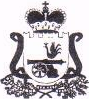 